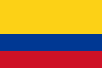 ADOPCIÓN POR HOMOSEXUALCorte Constitucional de ColombiaSentencia C-814/01Fecha: 02/08/2001Antecedentes El ciudadano Luis Eduardo Montoya Medina, actuando en nombre propio, haciendo uso del derecho consagrado en el artículo 241 numerales 4º y 5º de la Constitución Política, demandó ante la Corte Constitucional la inconstitucionalidad de la expresión “moral” contenida en el artículo 89 del Decreto 2737 de 1989 “por el cual se expide el Código del Menor”, y el numeral 2º del artículo 90 del mismo estatuto, por considerarlos violatorios de la Carta Fundamental en sus artículos 5, 13, 16, 42, 44, 45 y 67.Para el impugnante resulta inconstitucional el hecho de que en el artículo demandado se exija, como requisito para conceder a un menor en adopción, que los aspirantes a padres adoptantes demuestren idoneidad “moral” suficiente. Ello constituye una violación al espíritu pluralista y liberal de la Carta Política de 1991, el cual no impone ningún tipo de moral para los habitantes de Colombia.Así, sostiene que en ejercicio del derecho a la adopción, la condición moral de una persona no puede ser un criterio válido de restricción, como no lo es tampoco para contraer matrimonio, formar una familia o procrear un hijo. Además -dice-, no hay razón plausible que obligue a quien tramita una solicitud de adopción, a optar o inclinarse por una moral especial, pero mucho menos por la del funcionario encargado de tramitar la adopción.Sostiene así mismo, que impedirle a una persona por razón de su conducta moral que adelante un proceso de adopción, es formular un reproche en contra de su opción de vida, lo cual resulta discriminatorio frente a los padres biológicos, a quienes jamás se les impone ningún requisito moral para procrear.SentenciaPrimero: Declarar EXEQUIBLE la palabra “moral” contenida en el artículo 89 del Decreto 2737 de 1989, por el cual se expide el Código del Menor. Segundo: Declarar EXEQUIBLE la expresión “La pareja formada por el hombre y la mujer que demuestre una convivencia ininterrumpida de por lo menos tres (3) años”, contenida en el numeral 2° del artículo 90 del Decreto 2737 de 1989, por el cual se expide el Código del Menor. Aparentemente, con lo dispuesto por la disposición acusada se produciría un desconocimiento del principio de igualdad, si se la examina únicamente en relación con el artículo 13 de la Carta, que expresamente habla de que no habrá discriminaciones por razón del sexo. No obstante, en el artículo 42 el constituyente protege sólo una forma de familia, excluyendo otras formas de convivencia afectiva, y en el 44 hace prevalentes los derechos de los niños. De donde se concluye que el interés superior del menor es de formar parte de la familia que el constituyente protege. Evidentemente, se presenta un conflicto entre el derecho a la igualdad y al libre desarrollo de la personalidad de los homosexuales o de otras personas que convivan en uniones afectivas no constitutivas de familia a la luz de la constitución, que pretenden adoptar, y el derecho del menor a formar parte de una familia protegida por la Constitución y no de otra. No obstante, esta tensión de derechos es resuelta por la misma Carta, que en su artículo 44 señala perentoriamente la prevalencia de los derechos de los niños sobre los de los demás. Así las cosas, puede decirse que la restricción aludida emana de las propias normas superiores, y que la disposición parcialmente acusada se limita a recoger la solución constitucional. En tal virtud, será declarada su exequibilidad.